Katolička osnovna škola u ViroviticiJelovnik od  13.11 -17.11.2023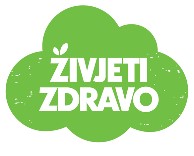 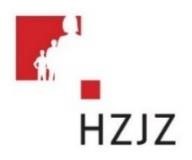 Škola zadržava pravo izmjene jelovnika zbog prenamjene namirnica i rasporeda dostave hrane!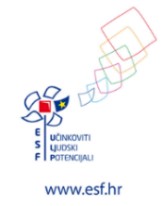 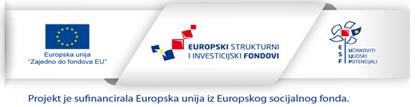 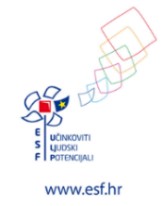 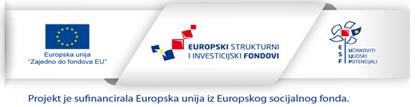 DoručakRučakUžinaPonedjeljak13.11.2023Lisnato sa višnjamačajVarivo od mahuna sa špekomkruhkeksiUtorak14.11.2023Školska pizzajogurtKuhana piletina-sos od rajčicePire krumpirČokoladno mlijekoSrijeda15.11.2023Tost sa šunkomSok-voćeTjestenina sa tunjevinom salataMaffinČetvrtak16.11.2023Čokoladni namazmlijekokruhPuretina u umaku od siraCarsko povrćekruhKolač sa makomPetak17.11.2023Pašteta od tunekruhvodaPržene lignjeBlitva sa krumpiromČokoladna ploćica